Dohoda o narovnáníuzavřená dle § 1903 a násl. zákona č. 89/2012 Sb., občanský zákoník, ve znění pozdějších předpisů (dále
jen „občanský zákoník“)Číslo účtu:Telefon:E-mail:(dále jen „Objednatel“}a(dále jen „Zhotovitel“}(společně také jako „Smluvnístrany“ nebo jednotlivě „Smluvnístrana“}uzavírají níže uvedeného dne, měsíce a roku tuto dohodu o narovnání (dále jen „Dohoda“).Článek I.Účel a předmět DohodyÚčelem Dohody je narovnání sporných závazků smluvních stran, které vzešly z objednávek Objednatele č. 71001747, 71001748, 71001819. Objednavatel si v důsledku nefunkční techniky musel zajistit provedení spojovacího postřiku z asfaltové emulze u externí společnosti. Z důvodu časové tísně proto oslovil Zhotovitele, který zajistil provedení díla pouze na základě níže uvedených objednávek.Objednatel dne 19.10.2020 vznesl ke Zhotoviteli požadavek na zhotovení díle skrze objednávku č. 71001747 s názvem „spojovací mezistřik akce 11/130 Kynice-křižovatka 111/34731“, a to ve výši 90 000,- Kč bez DPII. Ve stejný den si Objednatel ještě objednal pod objednávkou č. 71001748 práce s názvem „spojovací mezistřik při opravě silnice 11/130 Kynice- kř. 111/1308“, a to v celkové výši 80 000,- bez DPH. Dne 22.10.2020 si Objednatel objednal práce vedené pod objednávkou č. 71001819, které nesly název „spojovací mezistřik při opravě silnice 111/13012“, a to ve výši 50 000,- Kč bez DPH.Veškeré provedené práce uvedené v ČI. I. odst. 2 byly Zhotovitelem vyfakturovány pod souhrnným daňovým dokladem č. 200100152, který byl vystaven dne 2.11.2020. Celková hodnota prací byla nakonec Zhotovitelem oceněna na 199 870,- Kč bez DPH a to na základě Krycího listu zadání.Jelikož daňový doklad č. 200100152 nebyl podložen řádnou smlouvu, byl dnem 24.11.2020stornován skrze dobropis - opravný daňový doklad č. 200100180. Dne 25.11.2020 Zhotovitel vystavil nový daňový doklad č. 200100181.Článek II.Povinnosti smluvních stranZhotovitel se zavazuje, že práce uvedené v ČI. I. odst. 2 byly provedeny pouze na základě řádných pracovních a technologických postupů, použity byly výrobky a materiály, které splňují požadavky stavebního zákona a dalších právních předpisů upravujících jakost provedených stavebních prací.Zhotovitel se dále zavazuje poskytnout na předmět díla specifikovaný v ČI. I. odst. 2 záruku za jakost v délce trvání 36 měsíců. Záruka za jakost začíná běžet dnem uvedeným v protokolu o provedení postřiku.Objednatel se zavazuje uhradit cenu za provedené práce uvedené v daňovém dokladu č. 200100181, a to do 25.12.2020.Článek III.Závěrečná ustanoveníPlnění neupravená v Dohodě se řídí občanským zákoníkemTato Dohoda je vyhotovena ve čtyřech stejnopisech, z nichž dva výtisky obdrží Zhotovitel a dva Objednatel.Tato Dohoda nabývá platnosti dnem podpisu oběma smluvními stranami a účinnosti dnem uveřejnění v informačním systému veřejné správy - Registru smluv.Smluvní strany se dohodly, že zákonnou povinnost dle § 5 odst. 2 zákona č. 340/2015 Sb., o zvláštních podmínkách účinnosti některých smluv, uveřejňování těchto smluv a o registru smluv, v platném znění, splní Objednatel.Obě smluvní strany potvrzují autentičnost této Dohody a prohlašují, že si Dohodu přečetly, s jejím obsahem souhlasí, že Dohoda byla sepsána na základě pravdivých údajů, z jejich pravé a svobodné vůle a nebyla uzavřena v tísni za jednostranně nevýhodných podmínek, což stvrzují svým podpisem, resp. podpisem svého oprávněného zástupce.Přílohy:Protokol o provedení postřiku ze dne 19.10.2020Faktura — daňový doklad č. 200100181 ze dne 25.11.2020Dobropis - opravný daňový doklad č. 200100180Krycí list zadáníZhotovitel:	Objednatel: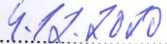 V Jihlavě dne:DOBROPIS - OPRAVNÝ DAŇOVÝ DOKLAD	č. 200100180Smlouva - objednávka: č. 10030/13Dodavatel: HERCIG s.r.o.Jabloňová 27586 01 JihlavaIČ 27750248 DIČ CZ27750248KS Brno oddíl C vložkaTel:Odběratel: Krajská správa a údržba silnic Vysočiny, příspěvková organizace Kosovská 1122/16586 01 Jihlava3	IČ 00090450DIČ CZ00090450Datum uskutečnění plnění:	24. 11.	2020Datum vystavení faktury:	24. 11.	2020Datum splatnosti:	24.11.	2020Forma úhrady:	bankovním převodemJednotka Množství	Cena za jednotku	Částka celkemOpravný daňový doklad k faktuře č. 200100152.Příloha: soupis provedených prací, protokol o provedení postřikuVystavila: Podpis: Razítko*;FAKTURA - DAŇOVÝ DOKLADč. 200100181Smlouva - objednávka: č. 10030/13Odběratel: Krajská správa a údržba silnic Vysočiny, příspěvková organizace Kosovská 1122/16586 01 Jihlava IČ 00090450 DIČ CZ00090450Peněžní ústav: ČSOB Jihlavaw rc.u.:Variabilní symbol 200100181Konstantní symbol: 0308Datum uskutečnění plnění:Datum vystavení faktury:Datum splatnosti:Forma úhrady:TextJednotkaMnožství	Cena za jednotku	Částka celkemFakturujeme Vám provedení spojovacích postřiků dle přílohyCena celkem bez DPHDPH 21 %CELKEM K ÚHRADĚPříloha: soupis provedených prací, protokol o provedení postřikuVystavilaPodpis:Razítko:PROVOZNÍ ZKOUŠKYPŘEDAL	PŘEVZAL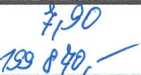 Krycí list zadání^NázeVsta^^^oveď^fspojovacího postřiku z asfaltové emulze na akci OSA JU 10032Název2	:	321211 ‘Spojovací postřik z asfaltové emulze■ . ,	..	■ Počet ■	CENA	j• jednotka • . .	, . <■	■*	■>:	:	jednotek	: jednotková	: celkem	::	4	1	5	:	6		7	:' m2 '’’ 1 25 300,0Ó’;	7,90;'’ 199 870,00;FAKTURA - DAŇOVÝ DOKLAD ř. 200100181Smlouva - objednávka: č. 10030/13HERCIG s.r.o.Jabloňová 27586 01 Jihlava IČ 27750248 DIČ CZ27750248KS Brno oddíl C vložka 56493Tel:Krajská správa a údržba silnic Vysočiny, příspěvková organizaceKosovská 1122/16586 01 JihlavaIČ 00090450DIČ CZ00090450Datum uskutečnění plnění:	25. 11. 2020Datum vystavení faktury:	25. 11. 2020Datum splatnosti:	25.12.2020Forma úhrady:	bankovním převodemJednotka Množství Cena za jednotku Částka celkemFakturujeme Vám provedení spojovacích postřiků dle přílohyPříloha: soupis provedených prací, protokol o provedení postřikuVystavila:Podpis: Razítko:Smluvní stranyObjednatel:Krajská správa a údržba silnic Vysočiny, příspěvková organizacese sídlem:Kosovská 1122/16, 586 01 Jihlavazastoupený:Ing. Radovanem Necidem, ředitelem organizaceBankovní spojení:Komerční banka, a.s.IČO:00090450DIČ:CZ00090450Zhotovitel:Hercig s.r.o.se sídlem:Jabloňová 290/27, Staré Hory, 586 01 Jihlavazastoupený:IČO:Mgr. Petrou Křížkovou, jednatelkou27750248DIČ:CZ27750248Cena celkem bez DPHDPH 21 %-199 870,00 Kě-41 972,70 KčCELKEM K ÚHRADĚ-241 842,70 KčPROTOKOL 0 PROVEDENÍ POSTŘIKUZhotovitel: HERCIG s.r.o., Jabloňová 27, 586 01PROTOKOL 0 PROVEDENÍ POSTŘIKUZhotovitel: HERCIG s.r.o., Jabloňová 27, 586 01PROTOKOL 0 PROVEDENÍ POSTŘIKUZhotovitel: HERCIG s.r.o., Jabloňová 27, 586 01ČÍSLO	fyfá//(fyQJihlavaDATUMPOČASÍ, TEPLOTA °CINVESTORWDRUH EMULZECĚDS/'STAVBAWAř'	Mí,DÁVK. EMULZE kg/m2MíSTROJNÍKZBYTK. POJIVÁ kg/m2fSTROJfy-?/"VÝMĚRA m2\čTPODKLADNÍ VRSTVA - vizuálněZ"DÁVKOVÁNÍ EMULZE - vážením kg/m2tyčí"ROVNOMĚRNOST POSTŘIKU vizuálněPŘEDALPŘEVZALZakázka:Umístění silnice číslo:11/130 Vrbice - roz. ČíhošťDruh stavební akce:Stavbyvedoucí:Zpracovatel rozpočtu akceTDI:Zpracovatel rozpočtu pokládkyZhotovitel:Hercig s.r.o.,Jabloňová 290/27, Staré Hry, 58601 JihlavaJU akce/OS10032/13Zpracoval:WO Havlíčkův Brod,Datum:19.10.2020číslo a název SO:SO: Spojovací postřik■	■ 199 870,00;Cena celkem bez DPHDPH 21 %199 870,00 Kč41 972,70 KčCELKEM K ÚHRADĚ241 842,70 Kč